                                                                                                                             Утверждаю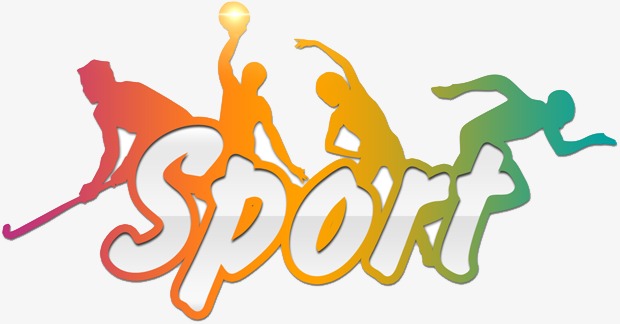                                                                                                                                                                    Директор МБОУ СОШ № 65____________Ж.К. Нагимулина  « 13 »  мая 2021 годаПланспортивно-массовых мероприятий МБОУ СОШ №65в летний период 2021 годаЗадачи:Оздоровительные:- участие   учащихся в спортивной жизни школы во время летних  каникул;- способствовать снятию нервного и физического напряжения, формированию эмоционального тонуса;- обучить искусству вести здоровый образ жизни;- пропаганда спорта, как альтернативы наркотикам, табак курению и другим негативным привычкам; - выявлять лучшие команды по видам спорта для участия в городских соревнованиях.          2. Воспитательные:  - воспитывать самодисциплину и умение организовать себя;   - воспитание у школьников общественной активности и трудолюбия, творчества и организаторских способностей;          - профилактика асоциальных проявлений в детской и подростковой     среде, выработка потребности в здоровом образе жизни.                                                                                                                             Утверждаю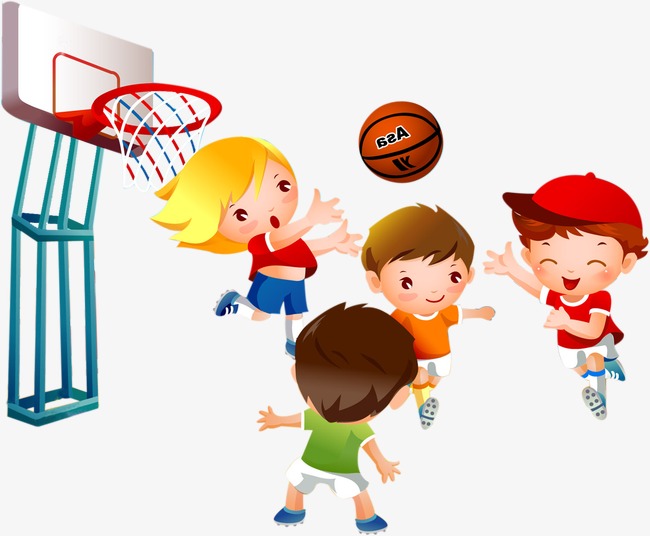                                                                                                                                                                    Директор МБОУ СОШ № 65____________Ж.К. Нагимулина  « 13 »  мая 2021 годаГрафикработы спортивных секций в летний период 2021 годРуководитель  спортивного клуба «Буревестник»                                                               О.А. Барчишин                                                                                                                                               Утверждаю                                                                                                                                                                   Директор МБОУ СОШ № 65____________Ж.К. Нагимулина  « 13 »  мая 2021 годаГрафикработы спортивных секций в летний период 2021 годРуководитель  спортивного клуба «Буревестник»                                                               О.А. Барчишин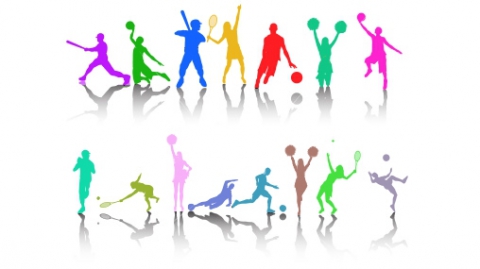                                                                                                                             Утверждаю                                                                                                                                                                   Директор МБОУ СОШ № 65____________Ж.К. Нагимулина  « 13 »  мая 2021 годаГрафикработы спортивной площадкив летний период 2021 годРуководитель  спортивного клуба «Буревестник»                                                               О.А. БарчишинУтверждаю                                                                                                                                                                   Директор МБОУ СОШ № 65____________Ж.К. Нагимулина  « 13 »  мая 2021 годаПланспортивно – массовых мероприятий МБОУ СОШ №65 летний период 2021 года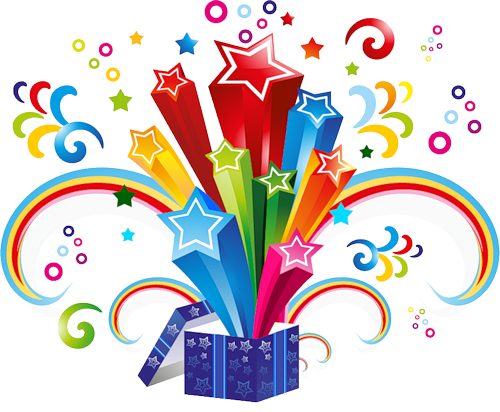 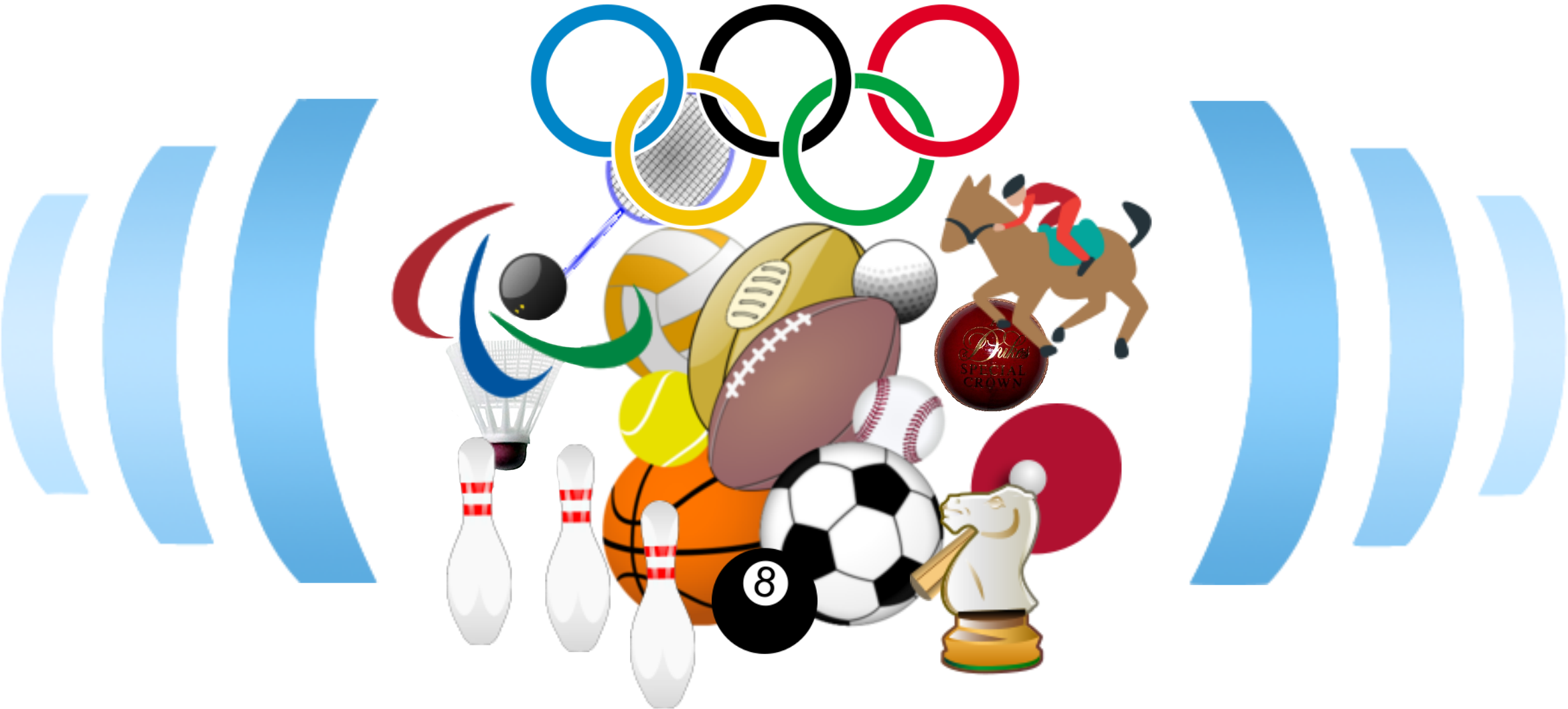 Руководитель  спортивного клуба «Буревестник»                                                               О.А. БарчишинНазвание секциируководительмесяцпонедельниквторниксредачетвергпятницасуббота« Гандбол»   0.25 ст.Козлова Е.В.Июльавгуст10.30-12.0010.30-12.0010.30-12.00« Веселые старты»   0.25 ст.Неделько О.В.Июньавгуст14.30-16.0014.30-16.0014.30-16.00«ОФП»0.25ст.Кальченко И.А.Июльавгуст9.00-10.309.00-10.309.00-10.30«Ритмическая гимнастика»0.25ст. Богоченко А.А.Июнь Август14.30-16.0014.30-16.0014.30-16.00«Шахматы»   0,25 ст. Барчишин О.А.ИюньАвгуст9.00-10.309.00-10.309.00-10.30«Туризм»0.5ст.Колесников С.А.Июнь август17.00-20.0017.00-20.0017.00-20.00«Самбо»0.25ст.Филюк Ф.Ю.Июльавгуст15.30-17.015.30-17.015.30-17.0№п/пФИО Название секции/ставкииюньиюльавгустКол-во учащихся1.Козлова Е.В.«Гандбол»   0.25 ст.4 кл.++152.Неделько О.В.«Веселые старты» 0.25ст2 кл++153.Кальченко И.А.ОФП» 0.25ст.3 кл.154.Богоченко А.А.«Ритмическая гимнастика»0.25ст.2 кл.++155.Барчишин О.А.«Шахматы» 0.25ст3 кл.++156.Колесников С.А.«Туризм» 0.5 ст.5 кл. 8 кл.++307Филюк Ф.Ю.«Самбо» 0.25ст.5-6 кл.++15№п.п.РуководительпонедельниквторниквторниксредачетвергпятницапятницаС 01.06 по 27.06  с 23.08 по 31.08 2021 гС 01.06 по 27.06  с 23.08 по 31.08 2021 гС 01.06 по 27.06  с 23.08 по 31.08 2021 гС 01.06 по 27.06  с 23.08 по 31.08 2021 гС 01.06 по 27.06  с 23.08 по 31.08 2021 гС 01.06 по 27.06  с 23.08 по 31.08 2021 гС 01.06 по 27.06  с 23.08 по 31.08 2021 гС 01.06 по 27.06  с 23.08 по 31.08 2021 гС 01.06 по 27.06  с 23.08 по 31.08 2021 г1.Шемет Д.В.8.00-14.008.00-14.008.00-14.008.00-14.008.00-14.008.00-14.008.00-14.002.Колесников С.А.17.00-20.0017.00-20.0017.00-20.0017.00-20.0017.00-20.0017.00-20.0017.00-20.00С 1.06. по 17.06. 2021г. С 12.08-31.08 2021г.С 1.06. по 17.06. 2021г. С 12.08-31.08 2021г.С 1.06. по 17.06. 2021г. С 12.08-31.08 2021г.С 1.06. по 17.06. 2021г. С 12.08-31.08 2021г.С 1.06. по 17.06. 2021г. С 12.08-31.08 2021г.С 1.06. по 17.06. 2021г. С 12.08-31.08 2021г.С 1.06. по 17.06. 2021г. С 12.08-31.08 2021г.С 1.06. по 17.06. 2021г. С 12.08-31.08 2021г.С 1.06. по 17.06. 2021г. С 12.08-31.08 2021г.3.Матвиенко Л.А.17.00-20.0017.00-20.0017.00-20.0017.00-20.0017.00-20.0017.00-20.0017.00-20.004.Богоченко А.А.8.00-14.008.00-14.008.00-14.008.00-14.008.00-14.008.00-14.008.00-14.00С 17.06. по 28.06. 2021г.С 17.06. по 28.06. 2021г.С 17.06. по 28.06. 2021г.С 17.06. по 28.06. 2021г.С 17.06. по 28.06. 2021г.С 17.06. по 28.06. 2021г.С 17.06. по 28.06. 2021г.С 17.06. по 28.06. 2021г.С 17.06. по 28.06. 2021г.4Неделько О.В.8.00-14.008.00-14.008.00-14.008.00-14.008.00-14.008.00-14.008.00-14.00 С 28.06. по 26.07. 2021г. С 28.06. по 26.07. 2021г. С 28.06. по 26.07. 2021г. С 28.06. по 26.07. 2021г. С 28.06. по 26.07. 2021г. С 28.06. по 26.07. 2021г. С 28.06. по 26.07. 2021г. С 28.06. по 26.07. 2021г. С 28.06. по 26.07. 2021г.5.Светличная Е.Н.17.00-20.0017.00-20.0017.00-20.0017.00-20.0017.00-20.0017.00-20.0017.00-20.006.Кальченко И.А.8.00-13.008.00-13.008.00-13.008.00-13.008.00-13.008.00-13.008.00-13.00С 26.07 по 31.08 2021гС 26.07 по 31.08 2021гС 26.07 по 31.08 2021гС 26.07 по 31.08 2021гС 26.07 по 31.08 2021гС 26.07 по 31.08 2021гС 26.07 по 31.08 2021гС 26.07 по 31.08 2021гС 26.07 по 31.08 2021г7.Козлова Е.В.8.00-14.008.00-14.008.00-14.008.00-14.008.00-14.008.00-14.008.00-14.008.Филюк В.Ю.17.00-20.0017.00-20.0017.00-20.0017.00-20.0017.00-20.0017.00-20.0017.00-20.00№ОУВид мероприятия  ДатаМестопроведенияОтветственный за проведениеПримечание1Флэшмоб, посвященный Дню защиты детей2.06стадионШемет А.В.2Соревнования по стритболу3.06Спорт залШемет Д.В.3Соревнования по футболу5.06СтадионКолесников С.А.4«Веселые старты»7.06Спорт залКальченко И.А.5Легкоатлетический кросс08.06   СтадионМатвиенко Л.А.6Соревнования по волейболу 09.06СтадионШемет А.В.7Туристический походиюнь8Соревнования по баскетболу10.06площадкаШемет Д.В.9Соревнования по пионерболу12.06СтадионБарчишин О.А.10Мини-футбол14.06Спорт залКолесников С.А.11Соревнования по волейболу  15.06ШколаКозленко О.Н.12«Трасса здоровья»16.06СтадионКальченко И.А.13Мини-футбол18.06СтадионБарчишин О.А.14День бегуна21.06СтадионБогоченко А.А.15Эстафеты22.06Спорт.залБогоченко А.А.16Волейбол 24.06Спорт.залНеделько О.В.17Соревнования по бадминтону25.06стадионНеделько О.В.18Футбол 26.06СтадионКолесников С.А.19 Викторина29.06ШколаСветличная Е.Н.20Дартс31.06СтадионСветличная Е.Н.21Шахматы3.07СтадионСветличная Е.Н.22Футбол5.07СтадионСветличная Е.Н.23Волейбол6.07СтадионСветличная Е.Н.24Соревнования по дартсу8.07ШколаСветличная Е.Н.25Соревнования волейболу9.07ШколаСветличная Е.Н.26Соревнования на приз малой ракетки10.07ШколаСветличная Е.Н.27Футбол12 .07СтадионСветличная Е.Н.28Соревнования по шашкам14.07СтадионСветличная Е.Н.29Веселые старты16.07СтадионСветличная Е.Н.30Стритбол17.07СтадионСветличная Е.Н.31Волейбол19.07СтадионСветличная Е.Н.32Футбол20.07ШколаСветличная Е.Н.33Пионербол21.07ШколаСветличная Е.Н.34Волейбол23.07СтадионСветличная Е.Н.35«Дартс»24.07СтадионСветличная Е.Н.36Соревнования по бадминтону26.07СтадионФилюк В.Ю.37Игры с мячом28.07СтадионКозлова Е.В.38Соревнования по настольному теннису29.07СтадионФилюк В.Ю.39«Перестрелка»02.08СтадионКозлова Е.В.40«Самый меткий»03.08СтадионФилюк В.Ю.41Веселые старты05.08СтадионКозлова Е.В.42Волейбол06.08СтадионФилюк В.Ю.43Игры с мячом07.08СтадионКозлова Е.В.44Футбол09.08СтадионФилюк В.Ю.45Соревнования по бадминтону12.08СтадионКозлова Е.В.46Игры с мячом13.08СтадионФилюк В.Ю.47Соревнования по настольному теннису14.08СтадионКозлова Е.В.48Волейбол16.08СтадионКозленко О.Н.49Эстафеты18.08СтадионМатвиенко Л.А.50Футбол19.08СтадионФилюк В.Ю.51Шахматы20.08ШколаБарчишин О.А.52Соревнования по дартсу21.08СтадионМатвиенко Л.А.53Шашки23.08ШколаКозленко О.А.54Соревнования на приз малой ракетки26.08ШколаКаоьченко И.А.55День снайперов баскетбола27.08СтадионШемет Д.В.56День бегуна28.08СтадионШемет А.В.57Стритбол30.08СтадионКолесников С.А.58Волейбол31.08СтадионБогоченко А.А.